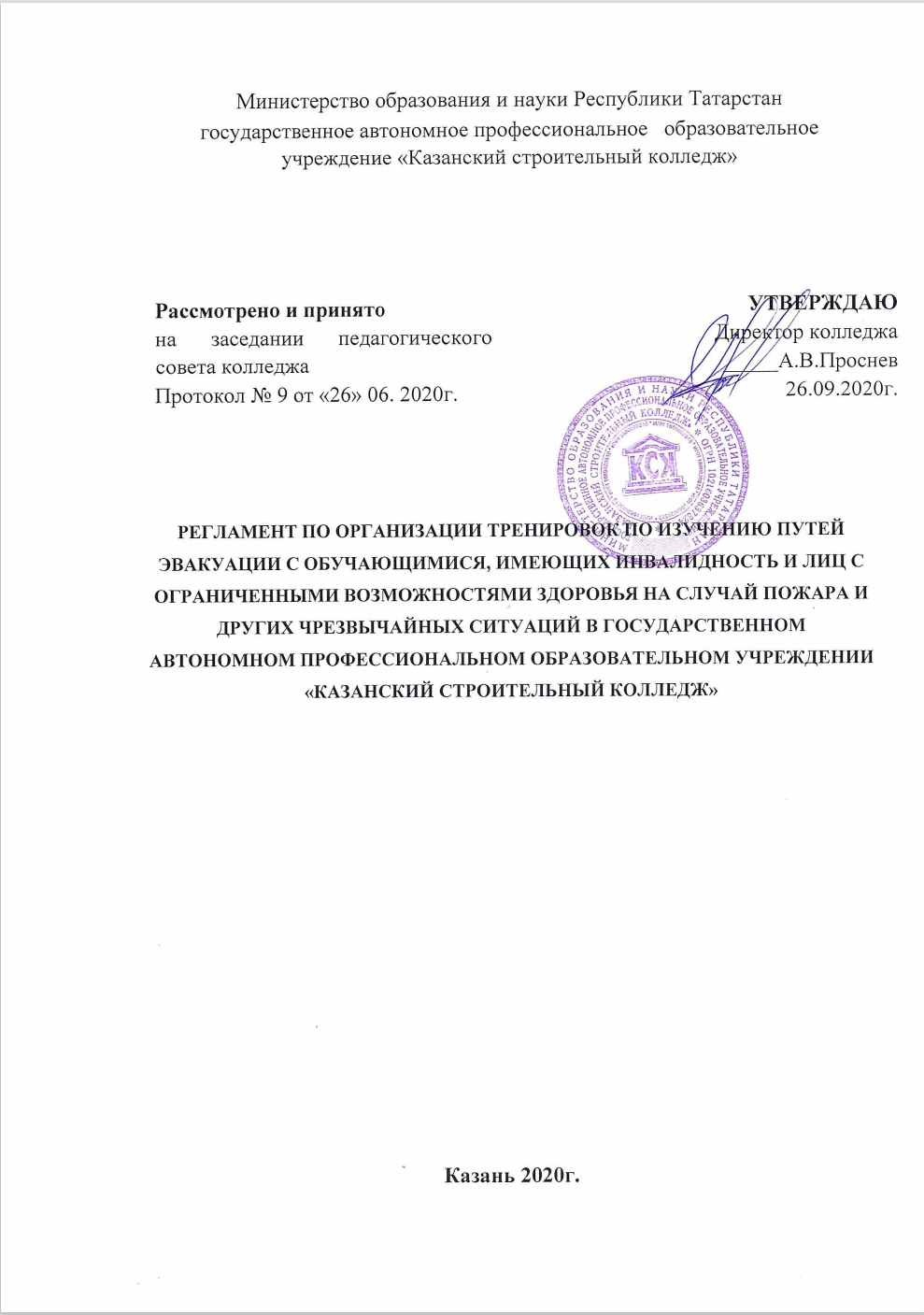 ОБЩИЕ ПОЛОЖЕНИЯРегламент разработан в соответствии с Федеральным законом от 01 декабря 2014 года N 419-Ф3 «О внесении изменений в отдельные законодательные акты Российской Федерации по вопросам социальной защиты инвалидов в связи с ратификацией Конвенции о правах инвалидов», Федеральным законом от 24 ноября 1995 № 181-Ф3 «Социальной защите инвалидов в Российской Федерации», Федеральный закон от 22 июля 2008 г. № 123-Ф3 «Технический регламент о требованиях пожарной безопасности». А так же в соответствии с Федеральным законом № 69-Ф3 от 21.12.1994 г. «О пожарной безопасности» с изменениями на 22 декабря 2020 года. Постановлением Правительства РФ от 16 сентября 2020 г. № 1479 «Об утверждении правил противопожарного режима в Российской Федерации», вступившим в силу с 1 января 2021; Приказом МЧС РФ от 12.12.2007 г. №645 в редакции от 22.06.2010 «Об утверждении норм пожарной безопасности «Обучение мерам пожарной безопасности работников организации», а также Уставом и другими нормативными правовыми актами Российской Федерации, регламентирующими деятельность организаций, осуществляющие образовательную деятельность.1.2. Регламент предназначен для сотрудников ГАПОУ «Казанский строительный колледж» (далее – колледж), ответственных за оказание помощи инвалидам и другим лицам с ограниченными возможностями здоровья при возникновении пожара и ЧС в колледже.1.3. Задачи проведения тренировок по изучению путевой эвакуации:– обучение сотрудников умению идентифицировать исходное событие. Проверка готовности сотрудников колледжа к эвакуации инвалидов; – поддержание на современном уровне профессиональной и психофизической подготовленности сотрудников колледжа, необходимой для осуществления успешных действий по устранению нарушений в работе, связанных с пожарами и чрезвычайными ситуациями, а также по эвакуации инвалидов;– выработка у сотрудников навыков способности самостоятельно, быстро и безошибочно ориентироваться в ситуации при возникновении угрозы пожара или самого пожара, определять решающее направление действий и принимать правильные меры по эвакуации инвалидов; – обучение приемам и способам спасения и эвакуации инвалидов. 2. ПОРЯДОК ОКАЗАНИЯ СИТАУЦИОННОЙ ПОМОЩИ ИНВАЛИДАМ И ДРУГИМ МАЛОМОБИЛЬНЫМ ГРАЖДАНАМ ПРИ ПОЖАРЕ И ЧС2.1. Приказом директора колледжа назначаются сотрудники колледжа ответственные за оказание ситуационной помощи инвалидам и другим лицам с ограниченными возможностями здоровья. 2.2. Практическая отработка планов эвакуации, изучение путей эвакуации - важная составная часть подготовки сотрудников колледжа. Она является основной формой контроля подготовленности сотрудников к тушению пожаров и действиям при чрезвычайных ситуациях2.3. Во время тренировок у сотрудников вырабатываются навыки быстро находить правильные решения в условиях пожара, коллективно проводить эвакуацию, работу по его тушению правильно применять средства пожаротушения.2.4. Эффективность эвакуационных тренировок зависит от правильности их подготовки и организации проведения от качества аналитической проработки действий сотрудников во время тренировки и правильности принятых решений по результатам критического разбора (обсуждения) тренировок после их завершения.2.5. Эффективность в значительной степени зависит также от результатов, достигнутых при инструктажах, проводимых в рамках общей программы противопожарной подготовки сотрудников. Обучение сотрудников во время тренировок оказывается более успешным, если инструктажи проводились незадолго до начала тренировок; в связи с этим перед началом тренировки все её участники должны собираться в зале, где руководитель тренировки, используя план эвакуации, объясняет задачу каждого участника.2.6. Противопожарные тренировки подразделяется на объектовые и индивидуальные тренировки.2.7. Подготовка тренировки и тренировка по эвакуации назначается приказом директора или лицом, его замещающего, в котором отражается цель, дата и время ее проведения. Указывается руководитель тренировки.3. ЭТАПЫ ПОДГОТОВКИ ТРЕНИРОВКИ3.1. Первый подготовительный этап – проведения занятий со всеми сотрудниками колледжа;3.2. Проверка исправности и работоспособности системы оповещения и управления эвакуации при пожаре и других чрезвычайных ситуаций, проверка эвакуационных выходов на возможность беспрепятственного выхода из здания;3.3. Второй подготовительный этап – проведение дополнительного инструктажа с сотрудниками, отвечающими за состояние систем автоматической противопожарной защиты объекта, первичных средств пожаротушения и путей эвакуации; проверка состояния средств автоматической противопожарной защиты объекта; первичных средств пожаротушения и путей эвакуации;3.4. Третий подготовительный этап проведение занятий c сотрудниками по теме: «Правила безопасности поведения в чрезвычайных ситуациях, связанных с пожарами»;3.5. Четвёртый этап проведение тренировки (подача сигнала возникновения условного пожара, проведение эвакуации, тушение условного пожара);3.6. Пятый этап – разбор тренировки.3.7. Проведение итогов тренировки по эвакуации инвалидов и лиц с ограниченными возможностями здоровья:– подготовка справки по итогам подготовки и проведения тренировки по эвакуации инвалидов и лиц с ограниченными возможностями здоровья;– подготовка приказа по итогам тренировки с постановкой задач по устранению выявленных недостатков.4. ОСОБЕННОСТИ ЭВАКУАЦИИ МАЛОМОБИЛЬНЫХ И ЛИЦ С ОГРАНИЧЕННЫМИ ВОЗМОЖНОСТЯМИ ЗДОРОВЬЯ4.1. К отличительным особенностям эвакуации учащихся с ограниченными возможностями здоровья относится:– низкая скорость передвижения;– использования при движении вспомогательных средств (костыли, палки, протезы, рамы, инвалидные коляски).– увеличенные размеры эргонометрического пространства по сранению со здоровыми людьми необходимого для осуществления движение.– пониженная «устойчивость» инвалидов в движущемся людском потоке, так как при высоких плотностях потоков и обгонах не исключены физические контакты между людьми, обусловленные пересечением эргонометрических зон близко расположенных людей.– пониженная манёвренность в движении по сложным участкам эвакуационного пути (повороты, сужения, места слияния потоков).– трудности при преодолении преград в пути (открывание дверей и т. п.)4.2. Кроме того, по данным специальных исследований такие люди имеют сложности с чтением указателей эвакуационных выходов, восприятия сигналов система оповещения, имеют повышенное время подготовки к эвакуации и т. п.5. ОТВЕТСТВЕННЫЕ СОТРУДНИКИ ЗА ОРГАНИЗАЦИЮ ЭВАКУАЦИИ ИНВАЛИДОВ С ОБЪЕКТА5.1. Основной задачей при возникновении пожара является обеспечение безопасности людей. Одним из способов, обеспечивающих безопасность обучающихся инвалидов и лиц с ограниченными возможностями здоровья, является их эвакуация.Эвакуация – процесс организованного самостоятельного движения обучающихся в наружу или в безопасную зону из помещений, в которых имеется возможность воздействия на них опасных факторов пожара, а также несамостоятельного перемещения людей, относящихся к группам населения с ограниченными возможностями передвижения, осуществляемого обслуживающим персоналом.Особое внимание стоит уделить эвакуации инвалидов и лиц ограниченными возможностями здоровья, а именно эвакуация обучающихся инвалидов и лиц с ограничениями в передвижении, которые из-за низкой скорости и высокой утомляемости могут не успеть, вместе с людским потоком быстро покинуть здание. Любое перемещение пострадавшего при пожаре травматично для него, так как может ухудшить его состояние. Если есть возможность, транспортировку лучше производить помощью нескольких человек.Основными правилами эвакуации инвалидов и лиц с ограниченными возможностями здоровья в экстренных случаях и чрезвычайных ситуациях являются следующие: в случае возникновения пожара, действия сотрудников колледжа, в первую очередь, должны быть направлены на обеспечение безопасности пребывающих в здании людей, их эвакуацию и спасение.Сотрудники колледжа при возникновении пожара обязаны:– немедленно сообщить об этом в пожарную охрану (необходимо назвать адрес объекта, место возникновения пожара, а также сообщить свою фамилию);– задействовать систему оповещения обучающихся о пожаре; – поставить в известность руководителя организации;– принять участие в организации эвакуации обучающихся, тушении пожара и сохранности материальных ценностей.